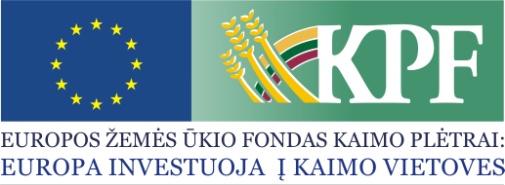 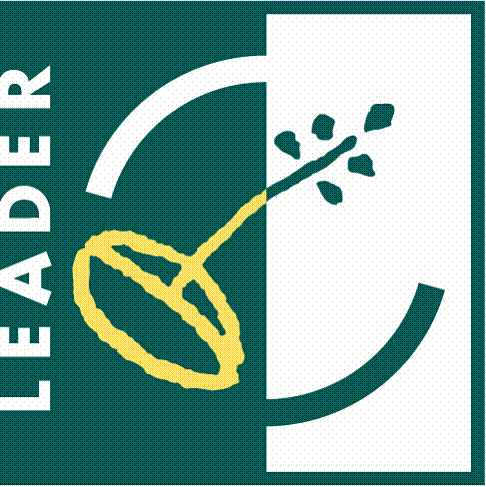 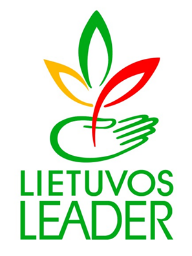 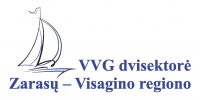 PAPRASTAS KVIETIMAS TEIKTI VIETOS PROJEKTUS Nr. 28Zarasų – Visagino regiono vietos veiklos grupė kviečia teikti paprastus kaimo vietovių vietos projektus pagal dvisektorės vietos plėtros strategijos „ Zarasų – Visagino regiono dvisektorė  vietos plėtros strategija, Zarasų – Visagino regionas, 2014-2020 “ (toliau – VPS) priemonės „Pagrindinės paslaugos ir kaimų atnaujinimas kaimo vietovėse“ veiklos sritį:Vietos projektų finansavimo sąlygų aprašai skelbiami šiose interneto svetainėse www.zarasaivvg.lt ir www.nma.lt, taip pat Zarasų – Visagino regiono vietos veiklos grupės būstinėje adresu Sėlių a. 22, 327 kab., Zarasai.Kvietimas teikti vietos projektus galioja nuo 2022 m. gruodžio 20 d., 8.00 val. iki                                            2023 m. vasario 10  d. 14.00 val.  Vietos projektų paraiškos priimamos TIK pasirašytos kvalifikuotu elektroniniu parašu, siunčiant elektroniniu paštu zarasuvvg@gmail.com.Per vieną konkrečios VPS priemonės ir (arba) veiklos srities paramos paraiškų priėmimo laikotarpį vietos projekto paraiškos teikėjas gali pateikti vieną vietos projekto paraišką (išskyrus išimtis, nurodytas Vietos projektų administravimo taisyklių 69 punkte). Paraiška ir (arba) papildomi dokumentai turi būti pateikti asmeniškai pareiškėjo arba jo įgalioto asmens: juridinio asmens įgaliojimas laikomas tinkamu, jeigu jis pasirašytas juridinio asmens vadovo ir ant jo uždėtas to juridinio asmens antspaudas, jeigu jis antspaudą privalo turėti.Karantino ar ekstremaliosios situacijos dėl COVID-19 ligos (koronaviruso infekcijos) plitimo grėsmės metu, tik tuo atveju, jei pareiškėjas yra saviizoliacijoje bei neturi galimybės paraiškos bei prašomų dokumentų pasirašyti kvalifikuotu elektroniniu parašu, paramos paraiška ir prašomi dokumentai gali būti pateikti ir VPS vykdytojai el. paštu, pateikiant nepasirašytą paramos paraišką ir skenuotus prašomus dokumentus. Kartu pareiškėjas pateikia saviizoliacijos faktą dėl COVID-19 aplinkybių patvirtinantį dokumentą. Per 10 (dešimt) darbo dienų nuo paramos paraiškos ir prašomų dokumentų pateikimo el. paštu pareiškėjas paramos paraišką ir prašomus dokumentus turi pateikti pasirašytus kvalifikuotu elektroniniu parašu, juos siųsdamas el. paštu. Kvalifikuotu elektroniniu parašu pasirašytos paraiškos ir prašomų dokumentų turinys turi visiškai atitikti el. paštu (be parašo) pateiktos paraiškos ir papildomų dokumentų turinį. Jeigu pateikiami paraiška ir dokumentai ar jų turinys skiriasi,vadovaujamasi pirminių, el. paštu pateiktos paraiškos (be parašo) ir pateiktų papildomų dokumentų turiniu. Jeigu pareiškėjas per 10 (dešimt) darbo dienų VPS vykdytojai nepateikia kvalifikuotu el. parašupasirašytos paramos paraiškos ir papildomų dokumentų, paramos paraiška išregistruojama. Paraiškos ir jų priedai turi būti užpildyti lietuvių kalba, kartu su vietos projekto paraiška teikiami priedai turi būti sudaryti lietuvių kalba arba kartu turi būti pateiktas jų vertimas į lietuvių kalbą, patvirtintas vertimo paslaugas teikiančių kompetentingų įstaigų ar pareiškėjo. Visi vietos projekto paraiškos lapai ir priedai turi būti patvirtinti pareiškėjo, jo vadovo arba įgalioto asmens kvalifikuotu elektroniniu parašu.Vietos projektų paraiškos, pateiktos pavėluotai, kitu būdu, yra laikomos pateiktomis netinkamai ir negali būti registruojamos. Pavėluotai ir (arba) netinkamu būdu pateiktų vietos projektų paraiškų teikėjai per 5 (penkias) darbo dienas informuojami, kad jų vietos projektų paraiškos buvo pateiktos pavėluotai ir (arba) netinkamu būdu, dėl to neregistruojamos.Informacija apie kvietimą teikti vietos projektus ir vietos projektų įgyvendinimą teikiama Zarasų – Visagino regiono vietos veiklos grupės būstinėje adresu Sėlių a. 22, 327 kab., Zarasai (karantino ar ekstremalios situacijos dėl COVID-19 ligos plitimo grėsmės metu dėl susitikimo prašome susitarti telefonu), tel. (8 609) 97118  arba elektroniniu paštu zarasuvvg@gmail.com.Informacija apie kvietimą teikti vietos projektus ir vietos projektų įgyvendinimą teikiama šiais kontaktais:VPS vadovas Arvydas Veikšra, tel.: +370 609 97118; VPS strategijos administratorė Jūratė Buičenkienė, tel.: +370 609 97119;VPS viešųjų ryšių specialistė Julija Goštautaitė-Adomavičienė, tel. +370 699 33084. „Parama investicijoms į visų rūšių mažos apimties infrastruktūrą (reglamentuoja KPP)“,  Nr. LEADER-19.2-7.2Remiamos veiklos: 1. investicijos,  skiriamos viešiesiems pastatams, statiniams gerinti, atnaujinti, aplinkai tvarkyti, siekiant gyvenimo kokybės gerinimo, VVG teritorijų gyvenamųjų vietovių patrauklumo didinimui;2. investicijos, skirtos viešiems objektams, kuriuose teikiamos paslaugos VVG teritorijos vietovėse (pvz.: prekyviečių, bendruomenės namų, aikščių ir kt.) atnaujinimui ir tvarkymui;3. investicijos, skirtos viešojo naudojimo infrastruktūrai, susijusiai su laisvalaikio, poilsio, sporto ir kultūrine veikla kaime kūrimui. „Parama investicijoms į visų rūšių mažos apimties infrastruktūrą (reglamentuoja KPP)“,  Nr. LEADER-19.2-7.2Tinkami vietos projektų vykdytojai: viešieji pelno nesiekiantys juridiniai asmenys, registruoti pagal LR Asociacijų, Labdaros ir paramos fondų  ir Viešųjų įstaigų įstatymus, Zarasų rajono savivaldybė, Visagino savivaldybė. „Parama investicijoms į visų rūšių mažos apimties infrastruktūrą (reglamentuoja KPP)“,  Nr. LEADER-19.2-7.2Kvietimui skiriama VPS paramos lėšų suma: 30 238,00 Eur.Didžiausia galima parama vienam vietos projektui įgyvendinti30 238,00 Eur. „Parama investicijoms į visų rūšių mažos apimties infrastruktūrą (reglamentuoja KPP)“,  Nr. LEADER-19.2-7.2Paramos vietos projektui įgyvendinti lyginamoji dalis:iki 80 proc. visų tinkamų finansuoti vietos projektų išlaidų. „Parama investicijoms į visų rūšių mažos apimties infrastruktūrą (reglamentuoja KPP)“,  Nr. LEADER-19.2-7.2Finansavimo šaltiniai:  EŽŪFKP ir Lietuvos Respublikos valstybės biudžeto lėšos